SNP Memo #2021-2022-45
COMMONWEALTH of VIRGINIA 
Department of Education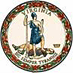 DATE: June 10, 2022TO: Directors, Supervisors, and Contact Persons AddressedFROM: Sandra C. Curwood, PhD, RDN, SandySUBJECT: Summer Food Service Program Application DeadlineThe purpose of this memorandum is to notify Summer Food Service Program (SFSP) sponsoring organizations of the deadline to submit fiscal year (FY) 2021–2022 applications.The federal deadline to submit an application is June 15, 2022. Applications submitted after this date are not eligible for FY 2021–2022 SFSP participation. Refer to SNP Memo #2021-2022-34 for additional important information related to FY 2021–2022 applications and operations. If you have any questions, please contact your assigned SNP regional specialist for school sponsors or CNP regional specialist for community sponsors.SCC/AMN